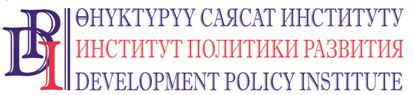 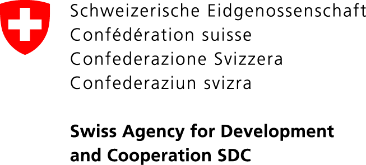 1 июня 2018 г.Кыргызстан, Бишкек           				 	  	   	       ПРЕСС-РЕЛИЗОРГАНЫ МЕСТНОГО САМОУПРАВЛЕНИЯ КЫЗЫЛ-ОКТЯБРЬСКОГО МУНИЦИПАЛИТЕТА ОРГАНИЗОВАЛИ ТРАНСПОРТ 140 ДЕТЯМ ИЗ 6 СЁЛ1 июня 2018 года в с.Каш-Келен Кызыл-Октябрьского айылного аймака  Кеминского района Чуйской области пройдет торжественный запуск «маршрута в будущее». Маршрут – это работа мини-буса, закупленного Айыл окмоту Кызыл-Октябрьского айылного аймака для перевозки детей в школу и в детский сад, что стало возможно при поддержке со стороны проекта «Голос граждан и подотчетность органов МСУ: бюджетный процесс» (далее – Проект). Проект финансируется Правительством Швейцарии через Швейцарское Управление по Развитию и Сотрудничеству (SDC) и выполняется Институтом политики развития.  Запуск данного маршрута – это деятельность органов МСУ, направленная на решение выявленной приоритетной потребности местного сообщества, ответ на голос родителей 140 детей 6 отдаленных сел аймака, прозвучавший во время сходов и встреч с органами МСУ, во время обсуждений планов работы органовМСУ и расходов местного бюджета.Сёла Каш-Келен, Дорожное, Саз-Булак, Джел-Арык, Чолок, Кыз-Куйоо являются маленькими селами Кызыл-Октябрьского муниципалитета, на территории которых нет ни школы,  ни детского сада. Из этих сел каждый день 120 детей должны были безопасно попасть в среднюю школу им. А.Аширбаева и 20 детей в детский сад «Кызыл-Октябрь Келечеги», которые находятся в с.Кызыл-Октябрь. «В Кызыл-Октябрьском аймаке силами айыл окмоту и компании «Темир жолу» была организована перевозка детей в школу и в детский сад, для чего использовался один автобус марки ТАРЗ 1990 года выпуска, в котором 22 места.  Но для 140 детей такое решение было недостаточным.  Сам автобус часто ломался, и дети иногда пропускали занятия в школе и не посещали детский сад. У многих родителей нет возможности везти своих детей самостоятельно, и помимо этого транспорта, в этих селах не было общественного транспорта. Так, дети из отдаленных сел по причине частых пропусков занятий стали даже отставать от сверстников из центрального села в учебном процессе. Совместно с местным населением мы провели сельский сход, в ходе которого само население определило проблему транспорта для детей как наиболее приоритетную. Мы заложили в местный бюджет 2017 года средства на приобретение транспорта, но так как детей много, одна единица не решала эту проблему. Мы подали заявку на конкурс Программы малых грантов Проекта «Голос граждан и подотчетность органов МСУ: бюджетный процесс», который финансируется правительством Швейцарии, и выиграли 1 миллион сомов. Благодаря поддержке Проекта нашего стремления отвечать на запросы населения мы приобрели дополнительно мини-бус марки Мерседес Бенц 223203, 2014 года выпуска, и сумели обеспечить безопасную перевозку 120 школьникам и уже 21 ребенку. Благо, школьники учатся в 2 смены, - говорит глава Кызыл-Октябрьского айыл окмоту Султанов С.Деятельность Проекта «Голос граждан и подотчетность органов местного самоуправления: бюджетный процесс» нацелена на повышение открытости и эффективности в управлении органами МСУ средствами местного бюджета, содействие вовлечению населения в бюджетный процесс на местном уровне, в построении диалога между населением и органами МСУ и учета потребностей населения при принятии решения органами МСУ. Подробнее: Нургуль Джаманкулова, специалист по связям с общественностью Проекта, тел.: (0770) 771-711, NJamankulova@dpi.kg, www.vap.kg